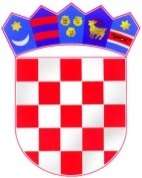 REPUBLIKA HRVATSKAKOPRIVNIČKO – KRIŽEVAČKA ŽUPANIJAGrad KriževciIZJAVA O NEPOSTOJANJU DVOSTRUKOG FINANCIRANJAkojom pod materijalnom i kaznenom odgovornošću potvrđujemo da      (naziv udruge/neprofitne organizacije, OIB)nije financiranaiz drugih javnih izvora i/ili sredstva iz dijela prihoda od igara na sreću na natječajima tijela državne uprave, Vladinih ureda i tijela, javnih institucija, jedinica lokalne i područne (regionalne) samouprave odnosno sredstva iz fondova EU i međunarodnih fondova u tekućoj kalendarskoj godini za troškove provedbe aktivnosti koje smo zatražili u prijavi na Javni poziv za dodjelu sredstava putem pokroviteljstva u 2024. godini.da se natječeza financijska sredstva za troškove provedbe aktivnosti koje smo zatražili u prijavi na Javni poziv za dodjelu sredstava putem pokroviteljstva, ali je postupak za eventualno dobivanje sredstava još u tijeku.                       (naziv tijela i naziv natječaja na koji je manifestacija/događanje prijavljena/o)(zaokružiti odgovor a) ili b) ili a) i b)Mjesto i datum:_________________MPMjesto i datum:_________________MPIme, prezime i potpis osobe ovlaštene za zastupanje